Marlene 	Bagnull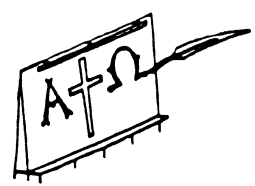 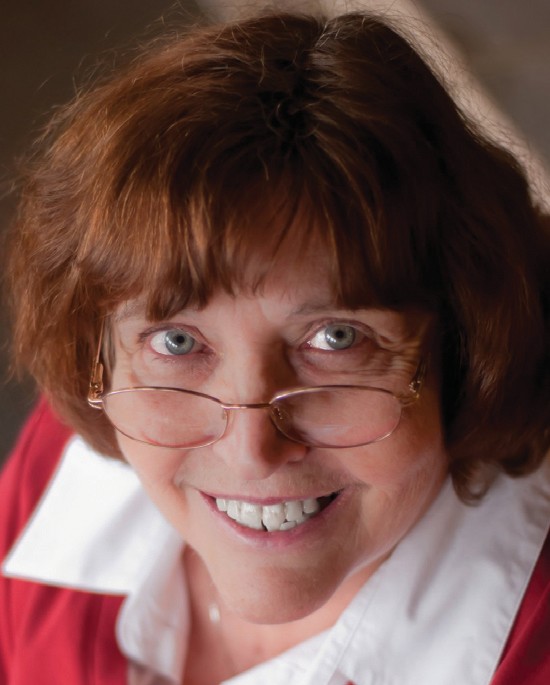 .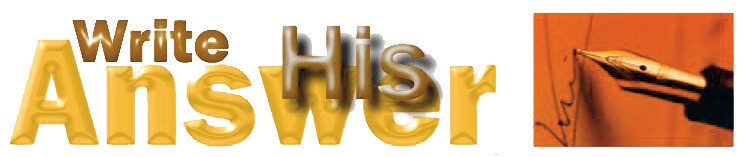 951 Anders Road, Lansdale, PA 19446 mbagnull@aol.com Phone: 484-991-8581 www.writehisanswer.comHooking Your Readers from the Get-GoIndependentPublishingSpreading  the Word through Effective Promotion